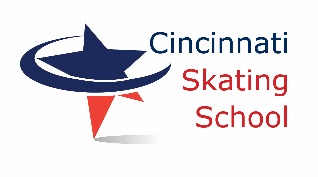 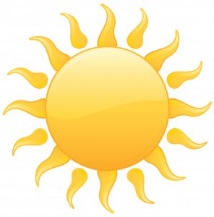 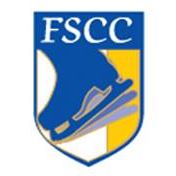 Skate Your Way Through The Summer     We are looking forward to 18 lazy, hazy, crazy days of summer – June 3 – Sep 16.  Choose 6, 10, 12, or 14 Sunday classes for your skaterDates must be provided at time of enrollment, no makeupsPlease  your choice of packages:__________Pick 6 - $144 with 1 payments of $144 = $24/class__________Pick 10 - $220 with 2 payments of $110 = $22/class, save $20!__________Pick 12 - $240 with 3 payments of $80 = $20/class, save $48!__________Pick 14 - $266 with 3 payments of $88/$89/89 = $19/class, save $70!Fee includes ice time, coaching, practice ice and skate rental.Payments charged to CSS accounts on Fridays, June 1, July 6, August 3.Please  dates your skater will be attending class:_____6/3		_____7/1	     _____8/5		No class 9/2_____6/10		_____7/8	     _____8/12	_____9/9		_____6/17		_____7/15	     _____8/19	_____9/16		     	_____6/24		_____7/22	     _____8/26				_____7/29Skater Name: _____________________________________________LTSUSA#_______________Email: ___________________________________________________________________________Current skater level: _______________________________________________________________Signature authorizing charges to cc on file with CSS: ___________________________________Please return form to Skating Director, Lisa Graham via email: Director@SkateCincinnati.org or call 513.512.3361